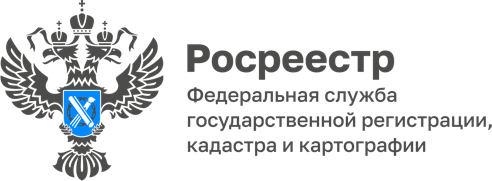 ПРЕСС-РЕЛИЗ07.12.20237 декабря заместитель руководителя Управления Росреестра по Алтайскому краю Рерих Андрей Васильевич провел встречу с руководителем ипотечного Управления РО «Алтайский» ПАО  Банк «Левобережный» Молоковой Анастасией Александровной.  В ходе встречи  обсуждались вопросы, касающиеся повышения качества предоставления государственных услуг Росреестра в электронном виде.Электронное взаимодействие является наиболее прогрессивным способом общения органов власти и бизнес-сообщества. Банк «Левобережный» входит в тройку лидеров по количеству ипотечных сделок в Алтайском крае.  Руководитель ипотечного Управления банка выразила готовность к сотрудничеству в части увеличения доли услуг в электронном виде при взаимодействии с Росреестром.Напомним, что в Алтайском крае действует проект «Ипотека за 24 часа», в рамках которого все заявления о регистрации ипотеки при отсутствии замечаний отрабатываются Управлением в течении суток. Большинство застройщиков и кредитных организаций обращаются в Росреестр в электронном виде. 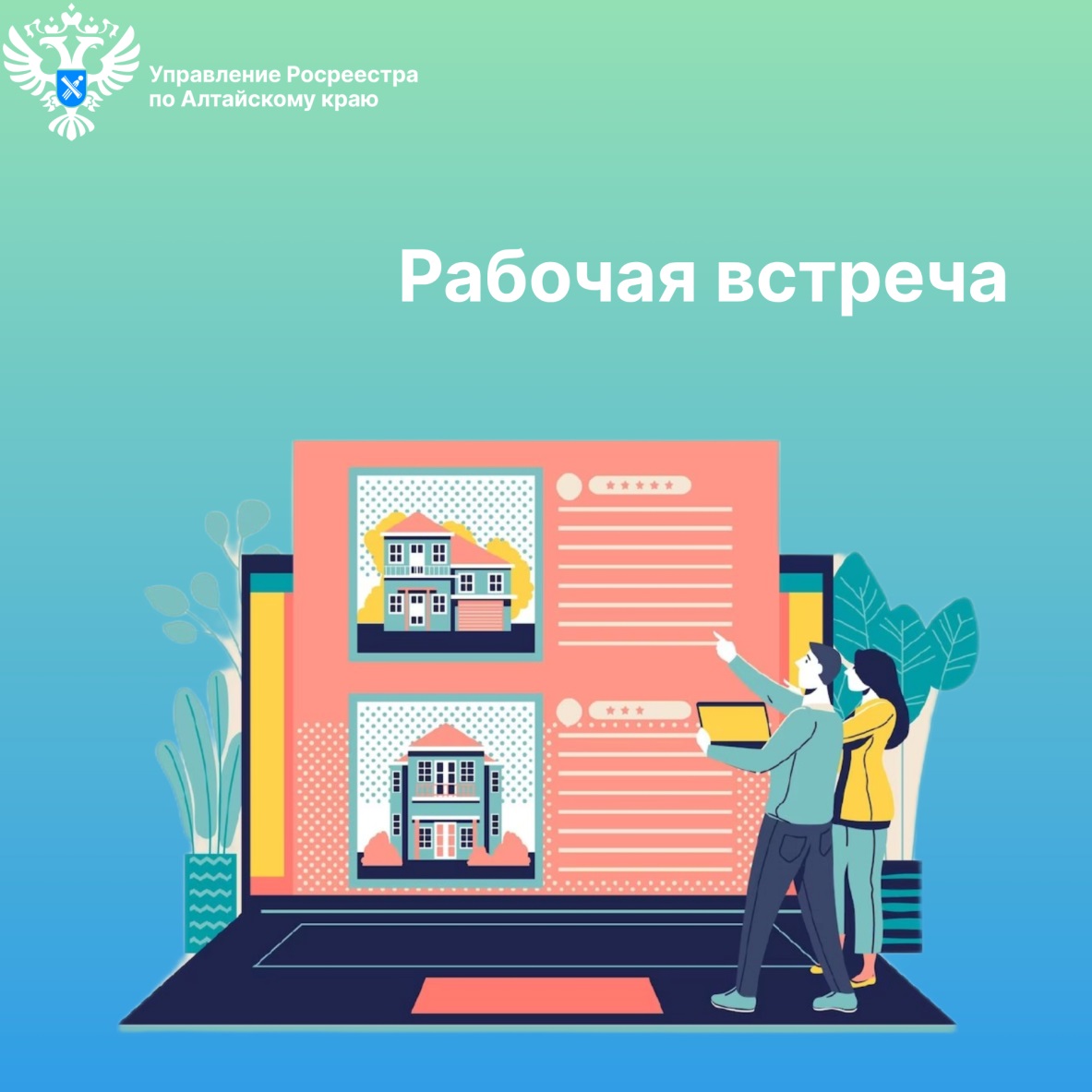 